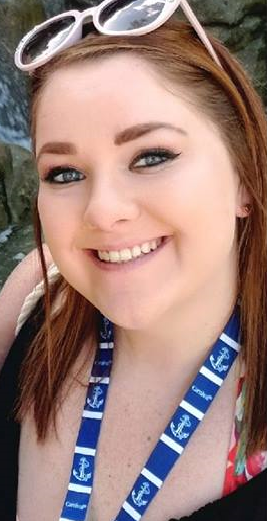 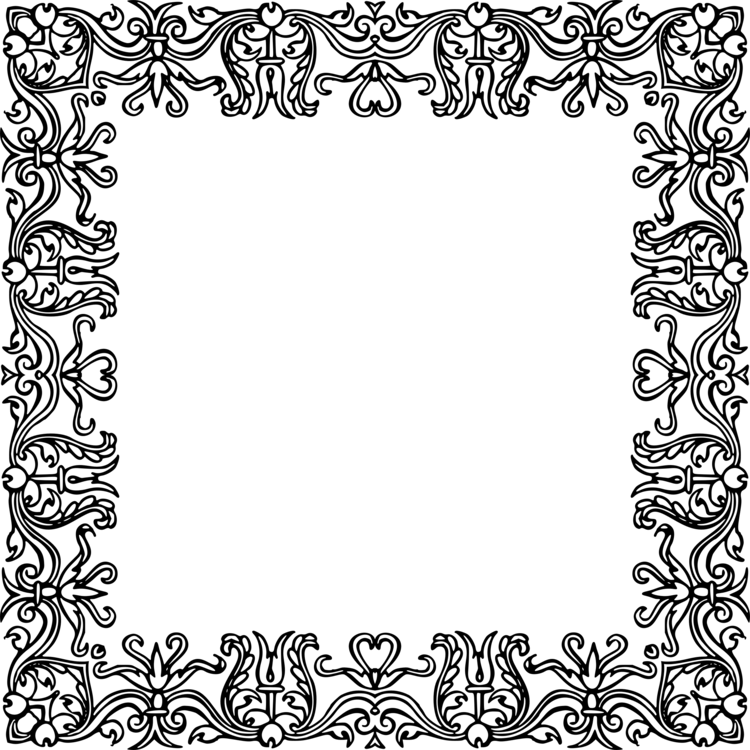      A Little Bit About Me:I have been working with childrenfor over six years. I love goingto the lake & beach. I spendmost of my free time with myfamily. 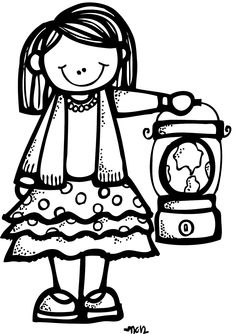 